                КАРАР                                                               ПОСТАНОВЛЕНИЕ          «27» декабрь   2019  й.               № 54                   « 27 » декабря   2019 г.Об утверждении Программы комплексного развития социальной инфраструктуры сельского поселения Изяковский сельсовет муниципального района Благовещенский район Республики Башкортостан на 2020– 2024годыВ соответствии с Градостроительным кодексом Российской Федерации, Федеральным законом  от 06.10.2003  №131-ФЗ «Об общих принципах организации местного самоуправления в Российской Федерации», постановлением Правительства Российской Федерации от 01 октября 2015 года № 1050 «Об утверждении требований к программам комплексного развития социальной инфраструктуры поселений, городских округов», Уставом сельского поселения  Изяковский сельсовет  муниципального района Благовещенский район Республики Башкортостан Администрация сельского поселения Изяковский сельсовет муниципального района Благовещенский район Республики БашкортостанПОСТАНОВЛЯЕТ:1.Утвердить Программу комплексного развития социальной инфраструктуры сельского поселения Изяковский сельсовет муниципального района Благовещенский  район Республики Башкортостан  на 2020-2024 г 2.Опубликовать постановление на информационном стенде сельского поселения Изяковский сельсовет и разместить на официальном сайте сельского поселения в сети Интернет.3.Контроль за исполнением настоящего постановления оставляю за собойГлава  сельского поселенияИзяковский сельсовет                                                	             А.А.ХайруллинаУтверждена постановлением Администрации сельского поселения Изяковский сельсовет муниципального района Благовещенский район Республики Башкортостанот   27.12.2019 г № 53ПРОГРАММАСельского поселения Изяковский сельсовет муниципального района Благовещенский район Республики Башкортостан «Комплексное развитие социальной инфраструктуры сельского поселения Изяковский сельсовет  на 2020 – 2024 годы»СОДЕРЖАНИЕ1.Введение 2.Паспорт программы3.Характеристика существующего состояния социальной инфраструктуры сельского поселения Изяковский сельсовет                                          4.Система программных мероприятий по развитию социальной инфраструктуры сельского поселения                                                                                                        5.Целевые индикаторы программы и оценка эффективности мероприятий развития социальной инфраструктуры                                                                         6.Ожидаемые результаты                                                                                                7.Организация контроля за реализацией Программы 8.Механизм обновления Программы 9.Перечень мероприятий Программы ВВЕДЕНИЕСоциальная инфраструктура- система необходимых для жизнеобеспечения человека  социальных объектов, предприятий, учреждений и организаций, оказывающих социальные и бытовые услуги населению, органов управления и кадров, деятельность которых направлена на удовлетворение общественных потребностей граждан, соответствующих установленным показателям качества жизни. Социальная инфраструктура объединяет здравоохранение, образование, культуру и искусство, физкультуру и спорт, торговлю и общественное питание, бытовые услуги. Целесообразное разделение функций управления между органами власти различных уровней определяется главным критерием функционирования социальной сферы – улучшением условий жизни населения.    Развитие и эффективное функционирование объектов, входящих в социальную инфраструктуру, их доступность — важное условие повышения уровня и качества жизни населения сельского поселения.На муниципальном уровне услуги социальной сферы доводятся непосредственно до потребителя. На федеральном уровне и на уровне субъектов федерации создаются условия для их реализации. На федеральном уровне  определяются роль и приоритеты федеральной власти в обеспечении жильем и услугами всех отраслей. Воплощением их должны стать федеральная концепция развития отраслей социальной сферы и гарантируемые государством минимальные социальные стандарты, реализуемые на уровне муниципальных образований как часть стратегии комплексного развития территории.    Функции социальной инфраструктуры определяются и подчинены целям социального и экономического развития общества – достижению социальной однородности общества и всестороннему гармоничному развитию личности. К наиболее значимым целевым функциям социальной инфраструктуры можно отнести:— создание условий для формирования прогрессивных тенденций в демографических процессах;— эффективное использование трудовых ресурсов;— обеспечение оптимальных жилищно-коммунальных и бытовых условий жизни населения;— улучшение и сохранение физического здоровья населения;— рациональное использование свободного времени гражданами.Основной целью Программы является повышение качества жизни населения, его занятости и самозанятости экономических, социальных и культурных возможностей на основе развития сельхозпроизводства, предпринимательства, личных подсобных хозяйств торговой инфраструктуры и сферы услуг. Благоприятные условия для жизни населения — это возможность полноценной занятости, получения высоких и устойчивых доходов, доступность широкого спектра социальных услуг, соблюдение высоких экологических стандартов жизни. В первую очередь, это налаживание эффективного управления, рационального использования финансов и собственности.Развитие отраслей социальной инфраструктуры учитывает основные задачи социальной политики, направленной на улучшение качества жизни населения, повышение уровня его благосостояния и долголетия, формирование и воспроизводство здорового творчески активного поколения. К ним относится прежде всего решение жилищной проблемы, удовлетворение растущих потребностей населения в качественном жилье; повышение уровня и качества развития социальной инфраструктуры, создание культурной сферы жизнедеятельности человека; улучшение экологических условий жизни и труда; повышение профессионального уровня работников, как базы увеличения производительности труда и роста объемов товаров и услуг: создание гарантий социальной защищенности всех групп населения, в том числе молодежи и пенсионеров; удовлетворение потребностей населения в товарах и услугах при повышении уровня платежеспособности населения.Характеристика социальной инфраструктуры является основной входной информацией, используемой для целей расчета бюджетной потребности. Основные составляющие характеристики — численность работающих, обучающихся, воспитанников, обслуживаемых, занимаемая площадь и уровень ее благоустройства.Прогнозирование развития социальной инфраструктуры опирается на анализ демографической ситуации на территории сельского поселения, процессов рождаемости и смертности, миграции населения, анализ структуры населения, поскольку основная цель социальной инфраструктуры — это удовлетворение потребностей населения.Программой установлен перечень мероприятий по проектированию, строительству и реконструкции объектов социальной инфраструктуры сельского поселения, которые предусмотрены муниципальными программами, стратегией социально-экономического развития сельского поселения.ПАСПОРТ ПРОГРАММЫс. Верхний Изяк,  д. Нижний  Изяк,   д. Новоминзитарово,  д. Рафиково,   д. Успенка д. Торновка  д. Горный  Уразбай, д. Шариповка. Внешние связи сельского поселения Изяковский сельсовет поддерживаются круглогодично автобусным транспортом. с.Верхний Изяк- Ильина Поляна – Благовещенскд.Нижний Изяк – Турушла-Ильина Поляна –Уфа (колхозный рынок ) д.Нижний Изяк – Турушла-Ильина Поляна –Уфа ( центральный рынок)Сооружения речного, воздушного и железнодорожного сообщения в сельском поселении Изяковский сельсовет отсутствует.В настоящее время внешние связи сельского поселения Изяковский  сельсовет поддерживается социальной сетью автомобильных дорог общего пользования местного значения. По территории сельского поселения Изяковский сельсовет проходят следующие автомобильные дороги общего пользования:— с. Верхний Изяк ул. Дорожная,ул. Молодежная ,ул. Школьная ,ул. Тепличная , ул.Советская ,ул. Мира,ул. Пионерская  ,ул. Октябрьская._  д. Нижний  Изяк  ул. Чапаева,  ул. Комсомольская,  ул. Заречная,   ул. Школьная, ул. Родниковая,  ул. Перврмайская.-  д. Новоминзитарово  ул. Полевая, ул. Лесная.- д. Рафиково ул. Дачная.-д. Успенка ул. Нелюбина ,ул. Строительная.- д. Торновка ул. Садовая, ул. Горная.-д. Горный Уразбай ул. Карьерная. -д. Шариповка ул. Сыртланова, ул. Прудовая, ул. Береговая.Одной из основных проблем автодорожной сети сельского поселения Изяковский сельсовет является то, что большая часть автомобильных дорог общего пользования местного значения не соответствует требуемому техническому уровню.-Площадь сельского поселения составляет –8.343 га;Миграция и демография.На 01.01.2019 года численность населения  человек. За 2018 год 15 человек родилось, умерло 10 человек   (+5 человек).В настоящее время показатели рождаемости улучшилось в связи с государственными выплатами за рождение детей, предоставлением многодетным матерям социальных льгот, наличием собственного жилья, приобретенного под материнский капитал.Рынок труда в поселенииИз  1144человек, общей численности населения: трудоспособные — 700 чел. (60%), пенсионеров -152 чел. (20%), несовершеннолетних – 277 чел.(30%). Развитие отраслей социальной сферыПрогнозом на 2020 год и на период до 2024 года определены следующие приоритеты социального развития поселения:-повышение уровня жизни населения поселения, в т.ч. на основе развития социальной инфраструктуры;-улучшение состояния здоровья населения на основе доступной широким слоям населения медицинской помощи и повышения качества медицинских услуг;-развитие жилищной сферы в  поселении;-создание условий для гармоничного развития подрастающего поколения в  поселении;-сохранение культурного наследия.КультураПредоставление услуг населению в области культуры в сельском поселении Изяковский сельсовет осуществляют:— сельский дом культуры  с. Верхний Изяк ул. Школьная д. 11;— сельская библиотека  с. Верхний Изяк ул. Школьная д. 18 ;В Доме  культуры поселения созданы взрослые и детские коллективы, работают кружки для взрослых и детей различных направлений: театральные, танцевальные, музыкальные,  и т.д. Одним из основных направлений работы является работа по организации досуга детей и подростков, это: проведение интеллектуальных игр, дней молодежи, уличных и настольных игр, викторин и т.д. Задача в культурно — досуговых учреждениях — вводить инновационные формы организации досуга населения и  увеличить процент охвата населения. Проведение этих мероприятий позволит увеличить обеспеченность населения сельского поселения культурно — досуговыми  учреждениями и качеством услуг.Физическая культура и спортВ зимний период любимыми видами спорта среди населения является катание на коньках, на лыжах, скандинавская ходьба и т.д. ОбразованиеНа территории сельского поселения Изяковский  сельсовет действует одна школа -  МОБУ СОШ с. Верхний Изяк  с дошкольной группой. Обучаются   115     учащихся, трудятся    15  педагогов,    3  технических работника. Детсад посещают 40    детей, работает  8 сотрудников.ЗдравоохранениеНа территории сельского поселения  Изяковский сельсовет  функционирует  2   фельдшеро – акушерского пункта (ФАП) – в с. Верхний Изяк и в д. Нижней  Изяк.  На расстоянии 25 км от сельского поселения находится центральная районная больница,  сельская участковая больница   с. Ильина Поляна  - 10 км.Предприятия торговлиВ сельском поселении Изяковский сельсовет работают магазины частных предпринимателей. В с. Верхний Изяк:— 2 магазина ИП Вотинова Л.А;— 2 магазина ИП Халикова Г.Ч;В  д. Нижний Изяк -  1 магазин  ИП Таймурзина  Р.С В  д. Успенка - 1 магазин ИП  Акбулатова Р.РЕжедневно организован привоз свежего хлеба в торговые точки из   г. Благовещенск Спрос жителей поселения полностью удовлетворён.Отделения связи, почты.В с. Верхний Изяк   работает отделение почты России, на котором принимаются все коммунальных платежи, так же ведётся продажа товаров повседневного спроса. Социальная защита населения Основной целью Программы является обеспечение развития социальной инфраструктуры поселения для закрепления населения, повышения уровня его жизни.Основными задачами Программы являются:— развитие системы образования, культуры, здравоохранения за счет реконструкции и ремонта данных учреждений;— привлечение широких масс населения к занятиям спортом и культивирование здорового образа жизни;— улучшение условий проживания населения за счет строительства, реконструкции и ремонта объектов транспортной инфраструктуры, жилого фонда, жилищно-коммунального хозяйства, мест массового отдыха;— развитие социальной инфраструктуры сельского поселения Изяковский сельсовет путем формирования благоприятного социального климата для обеспечения эффективной трудовой деятельности, повышения уровня жизни населения, сокращения миграционного оттока населения.Программа реализуется в период 2020-2024 годы. Для достижения цели Программы и выполнении поставленных задач стратегическими направлениями развития поселения должны стать  следующие действия:Экономические:Содействие развитию крупному сельскохозяйственному бизнесу, и вовлечение его как потенциального инвестора для выполнения социальных проектов восстановления объектов образования, культуры и спорта.Содействие развитию   малого бизнеса через помощь в получении грантов на проекты, значимые для развития поселения и организации новых рабочих мест.Социальные:Развитие социальной инфраструктуры, образования, здравоохранения, культуры, физкультуры и спорта:— участие в районных, Республиканских программах;-содействие предпринимательской инициативы по развитию данных направлений и всяческое ее поощрение  (развитие и увеличение объемов платных услуг предоставляемых учреждениями образования, здравоохранения, культуры, спорта на территории поселения).  Развитие личного подворья граждан, как источника доходов населения.-помощь населению в реализации мяса, молока с личных подсобных хозяйств;-поддержка предпринимателей осуществляющих закупку продукции с личных подсобных хозяйств на выгодных для населения условиях.-помощь молодым семьям в получении субсидий на развитие личного подсобного хозяйства.-содействие в привлечении молодых специалистов в поселение (врачей, учителей, работников культуры, муниципальных служащих);-помощь членам их семей в устройстве на работу;-помощь в решении вопросов по  приобретению  этими  специалистами жилья через районные, Республиканские и федеральные программы, направленные на строительство приобретения жилья.Содействие в обеспечении социальной поддержки слабо защищенным слоям населения:-консультирование, помощь в получении субсидий, пособий различных льготных выплат;-содействие в привлечении спонсорской помощи для поддержания одиноких пенсионеров, инвалидов, многодетных семей.Привлечение средств из Республиканского и федерального бюджетов на укрепление жилищно-коммунальной сферы:— по строительству жилья;— по программам молодая семья, сельское жилье, жилье для молодых специалистов, ипотечное кредитование для строительства приобретения жилья гражданами, работающими проживающими на территории поселения.Система основных программных мероприятий по развитию социальной инфраструктуры сельского поселенияЗадача формирования стратегии развития такого сложного образования, каковым является сельское поселение, не может быть конструктивно решена без  анализа, выявления    и адекватного описания его важнейших  характеристик. Для этих целей при разработке Программы был использован эффективный инструмент исследования объектов подобного рода — системный анализ, который позволил воспроизвести основные системные характеристики поселения, показать механизмы его функционирования и развития. Использование инструментов системного анализа обусловлено необходимостью учета сложности и многообразия экономических, социальных, политических и других факторов, влияющих на развитие поселения. С данных позиций поселение  представляет собой сложную систему, которая характеризуется совокупностью различных подсистем, сложными и многочисленными взаимосвязями между ними, динамичностью протекающих процессов.Использование системного анализа для  разработки Программы позволило выявить и описать основные сферы деятельности в сельском поселении. Таковыми являются: производственная сфера, сфера управления и развития, а также сферы  обеспечения условий функционирования и поддержания работоспособности основных элементов, составляющих основу сельского поселения.Перечень  основных программных мероприятий на период 2020-2024 гг., ответственных исполнителей  с указанием необходимых объемов приведены ниже в таблице.Финансовые потребности для реализации Программы:Финансирование входящих в Программу мероприятий осуществляется за счет средств бюджета сельского поселения Изяковский сельсовет. Муниципального района Благовещенский район, Регионального и Федерального бюджетов.Прогнозный общий объем финансирования Программы на период 2020-2024 годов составляет 2850 тыс. рублей, в том числе по годам:2020 год.-  500 тыс.2021год- 350 тыс.2022год - 400  тыс.2023год-  200тыс.2024год-1400 тыс.На реализацию мероприятий могут привлекаться также другие источники.Мероприятия программы реализуются на основе муниципальных контрактов (договоров), заключаемых в соответствии с Федеральным законом «О размещении заказов на поставки товаров, выполнение работ, оказание услуг для государственных и муниципальных нужд.ЦЕЛЕВЫЕ ИНДИКАТОРЫ ПРОГРАММЫ И ОЦЕНКА ЭФЕКТИВНОСТИ МЕРОПРИЯТИЙ СОЦИАЛЬНОЙ ИНФРАСТРУКТУРЫВыполнение включённых в Программу организационных мероприятий и инвестиционных проектов, при условии разработки эффективных механизмов их реализации и поддержки со стороны местной администрации,  позволит достичь следующих показателей социального развития поселения к 2023 году:За счет активизации предпринимательской деятельности, увеличатся ежегодный объемы  производства в поселении. Соответственно, увеличатся объёмы налоговых поступлений в местный бюджет. При выполнении программных мероприятий ожидается рост объёмов производства сельскохозяйственной продукции в сельскохозяйственных предприятиях и в личных подсобных хозяйствах граждан. Оценка эффективности реализации программы будет производиться на основе системы целевых индикативных показателей, ожидаемых результатов мероприятий программы. Система индикаторов обеспечит сохранение объектов социальной сферы, находящегося в муниципальной собственности сельского                                        Ожидаемые результатыЗа период осуществления Программы будет создана база для реализации стратегических направлений развития поселения, что позволит ей достичь высокого уровня социального развития:Улучшение культурно-досуговой деятельности будет способствовать формированию здорового образа жизни среди населения, позволит приобщить широкие слои населения к культурно-историческому наследию;Привлечения внебюджетных инвестиций в экономику поселения;Повышения благоустройства поселения;Формирования современного привлекательного имиджа поселения;Устойчивое развитие социальной инфраструктуры поселения.Реализация Программы позволит:1) Повысить качество жизни жителей сельского поселения;2) Привлечь население поселения к непосредственному участию в реализации решений, направленных на улучшение качества жизни;3) Повысить степень социального согласия, укрепить авторитет органов местного самоуправления.Социальная стабильность в сельском поселении в настоящее время могут быть обеспечены только с помощью продуманной целенаправленной социально-экономической политики. И такая политика может быть разработана и реализована  через программы социально-экономического развития поселений.Переход к управлению поселением через интересы благосостояния населения, интересы экономической стабильности и безопасности, наполненные конкретным содержанием и выраженные в  форме программных мероприятий, позволяет обеспечить  социально-экономическое развитие, как  сельского поселения, так и муниципального района в целом. Разработка и принятие  среднесрочной программы развития сельского поселения позволяет закрепить приоритеты социальной, финансовой, инвестиционной, экономической политики, определить последовательность и сроки решения накопившихся за многие годы проблем. А целевые установки Программы и создаваемые  для её реализации механизмы, позволят значительно повысить деловую активность управленческих и предпринимательских кадров сельского поселения, создать необходимые условия для активизации экономической и хозяйственной деятельности на его территории.Организация контроля за реализацией ПрограммыОрганизационная структура управления Программой базируется на существующей схеме исполнительной власти сельского поселения Изяковский сельсовет. Общее руководство Программой осуществляет глава сельского поселения, в функции которого в рамках реализации Программы входит определение приоритетов, постановка оперативных и краткосрочных целей Программы. Оперативные функции по реализации Программы осуществляет управляющий делами администрации сельского  поселения,  под руководством главы сельского поселения.Глава поселения осуществляет следующие действия:-рассматривает и утверждает план мероприятий, объемы их финансирования и сроки реализации;-выносит заключения о ходе выполнения Плана, рассматривает предложения по внесению изменений по приоритетности отдельных программных направлений и мероприятий.-взаимодействует с районными и региональными органами исполнительной власти по включению предложений сельского поселения в районные и региональные целевые программы;- ведет контроль за выполнением годового плана действий и подготовка отчетов о его выполнении;-осуществляет руководство по подготовке перечня муниципальных целевых программ поселения, предлагаемых к финансированию из районного и регионального бюджета на очередной финансовый год;— реализации мероприятий Программы поселения.Управляющий делами  администрации сельского поселения осуществляет следующие функции:-подготовка проектов нормативных правовых актов по подведомственной сфере по соответствующим разделам Программы;-подготовка проектов программ поселения по приоритетным направлениям Программы;-формирование бюджетных заявок на выделение средств из муниципального бюджета поселения;-подготовка предложений, связанных с корректировкой сроков, исполнителей и объемов ресурсов по мероприятиям Программы;-прием заявок предприятий и организаций, участвующих в Программе, на получение поддержки для реализации разработанных ими мероприятий или инвестиционных проектов.Механизм обновления ПрограммыОбновление Программы производится:-при выявлении новых, необходимых к реализации мероприятий,-при появлении новых инвестиционных проектов, особо значимых для территории;-при наступлении событий, выявляющих новые приоритеты в развитии поселения, а также вызывающих потерю своей значимости отдельных мероприятий.Программные мероприятия могут также быть скорректированы в зависимости от изменения ситуации на основании обоснованного предложения исполнителя. По перечисленным выше основаниям Программа может быть дополнена новыми мероприятиями с обоснованием объемов и источников финансирования.БАШКОРТОСТАН РЕСПУБЛИКАҺЫБЛАГОВЕЩЕН РАЙОНЫ МУНИЦИПАЛЬ РАЙОНЫНЫҢИЗƏК АУЫЛ СОВЕТЫАУЫЛ  БИЛƏМƏҺЕ ХАКИМИƏТЕ453457,  Урге ИзƏк  ауылы,МƏктƏп  урамы, 18Тел. .8(34766)2-79-46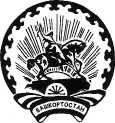 РЕСПУБЛИКА БАШКОРТОСТАНАДМИНИСТРАЦИЯСЕЛЬСКОГО ПОСЕЛЕНИЯИЗЯКОВСКИЙ СЕЛЬСОВЕТМУНИЦИПАЛЬНОГО РАЙОНАБЛАГОВЕЩЕНСКИЙ РАЙОН453457,село Верхний ИзякУлица Школьная ,18Тел.8(34766)2-79-46Наименование программыПрограмма комплексного развития социальной инфраструктуры  сельского поселения Изяковский сельсовет  на  2020-2024 годы (далее – Программа)Основания для разработки Программы: Федеральный закон от 6 октября 2003г. № 131-ФЗ «Об общих принципах организации местного самоуправления в Российской Федерации»;  Градостроительный кодекс Российской Федерации; Постановление Правительства Российской Федерации от 01.10.2015 года №1050 «Об утверждении требований к программам комплексного развития социальной инфраструктуры  поселений, городских округов»; Устав сельского поселения  Изяковский сельсовет Муниципального района Благовещенский район Республики БашкортостанЗаказчик программыАдминистрация сельского поселения Изяковский сельсовет Муниципального района Благовещенский район Республики БашкортостанРазработчик программыАдминистрация сельского поселения Изяковский  сельсовет Муниципального района Благовещенский район Республики БашкортостанОтветственный исполнитель программыАдминистрация сельского поселения Изяковский  сельсовет Муниципального района Благовещенский район Республики БашкортостанЦель программыКомплексное развитие и обеспечение безопасности, качества и эффективности использования населением объектов социальной инфраструктуры сельского поселенияЗадачи программы Создание правовых, организационных, институциональных и экономических условий для перехода к устойчивому социальному развитию поселения, эффективной реализации полномочий органов местного самоуправления;  Развитие и расширение информационно-консультационного и правового обслуживания населения; Развитие социальной инфраструктуры, образования, здравоохранения, культуры, физической культуры и спорта: повышение роли физкультуры и спорта в деле профилактики правонарушений, преодоления распространения наркомании и алкоголизма;Сохранение объектов культуры и активизация культурной деятельностиСоздание условий для безопасного проживания населения на территории поселения.Содействие в привлечении молодых специалистов в поселение (врачей, учителей, работников культуры);Содействие в обеспечении социальной поддержки слабо защищенным слоям населения:Целевые показатели Целевыми показателями (индикаторами) обеспеченности населения объектами социальной инфраструктуры, станут:
- показатели ежегодного сокращения миграционного оттока населения;
- улучшение качества услуг, предоставляемых учреждениями культуры сельского поселения; - создание условий для занятий спортом;- доступное дошкольное и школьное образование-улучшение качества услуг здравоохраненияСрок и этапы реализации программыПериод реализации Программы с 2020 по 2024 годы. Перечень основных мероприятий  по ремонту, реконструкции объектов социальной инфраструктуры1. Капитальный  ремонт Обелиска;2. Капитальный  ремонт  ФАПА  д. Нижний Изяк3.Замена электроснабжения  в   дошкольной группы  МОБУ СОШ с. Верхний Изяк4. Ограждение МОБУ СОШ с. Верхний Изяк5. Ограждение кладбища д. Нижний ИзякИсточники финансирования программыПрограмма предусматривает финансирование из местного, районного, республиканского и федерального бюджетовФинансовое обеспечение мероприятий Подпрограммы осуществляется за счет средств бюджета сельского поселения в рамках муниципальных  программОбъем финансирования Программы: 2020 год.Капитальный ремонт Обелиска в с. Верхний Изяк-  500 тыс.Итого:5002021годКапитальный  ремонт  ФАПА  д. Нижний Изяк-350 тыс.Итого:3502022год Капитальный ремонт системы электроснабжения дошкольной группы -400  тыс.2023годКапитальный ремонт ограждения МОБУ СОШ с. Верхний Изяк- 200тыс.Итого:200 тыс.рублей2024годКапитальный ремонт замены деревянных оконных блоков  на пластиковыев МОБУ СОШ с. Верхний Изяк-1400итого:14002020-2024.Всего по программе:  2850 .Финансирование из бюджета сельского поселения ежегодно уточняется при формировании бюджета на очередной финансовый год. Показатели финансирования подлежат уточнению с учетом разработанной проектно-сметной документации и фактического выделения средств из бюджетоввсех уровней.Ожидаемые результаты ПрограммыРеализация Программы позволит: 1) повысить качество жизни жителей сельского поселения;2) привлечь население поселения к непосредственному участию в реализации решений, направленных на улучшение качества жизни;3) повысить степень социального согласия, укрепить авторитет органов местного самоуправления;4) повысить благоустройство поселения;5) сформировать современный привлекательный имидж поселения